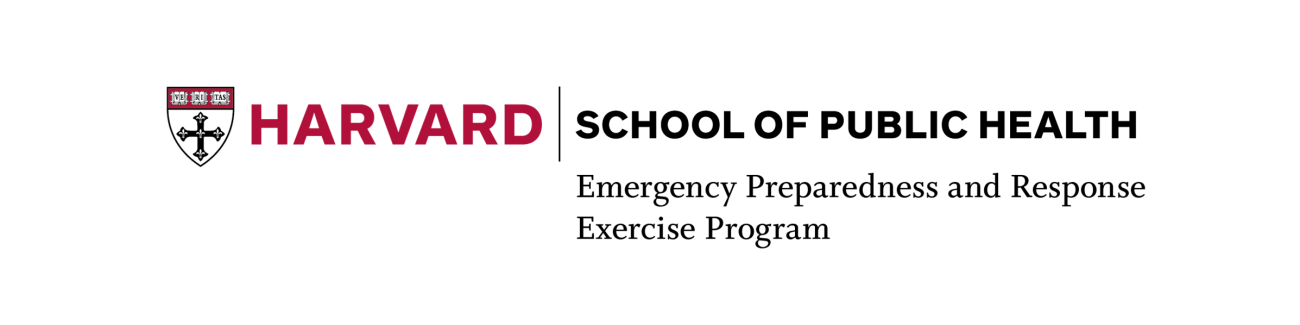 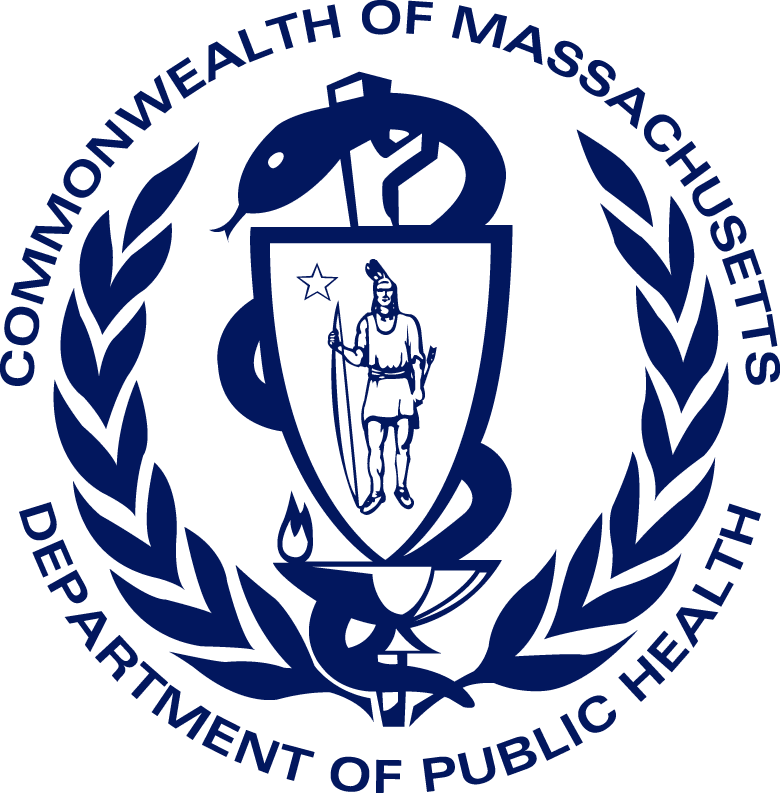 Hospital Shelter-In-Place Plan ChecklistAppendix 1: Evacuations and Shelter-in-place decision paths2014Initial Decision Making and Incident ManagementAssessment of Initial PrioritiesFollowing notification of a threat and/or disaster event, does your plan specify:How a structured threat assessment is being performed with respect to the facility’s ability to successfully shelter-in-place?Who is assessing critical infrastructure and key resources?  How is that information being reported?How the unit-level situation reporting is being aggregated and communicated to hospital leadership?  How long it will take to perform a full assessment of the hospital’s operational capabilities prior to and following the threat?Establishment of Incident Command StructureDoes your plan specify:Establishment of Incident Command StructureDoes your plan specify: How do you rapidly compile, verify and share information/reports?When do you need your first Incident Action Plan (IAP) to be completed?  Who is responsible for the development of a staffing plan for HICS leadership when sheltering?  When will this be performed?Determination of Shelter-in-Place Trigger PointsDoes your plan specify:Determination of Shelter-in-Place Trigger PointsDoes your plan specify:What are the specific triggers that you will use to decide whether to shelter-in-place?Is there a decision tree or matrix that would help with the decision either to activate the shelter-in-place or evacuation plans?What are the critical pieces of infrastructure that are required to safely shelter-in-place?What is needed to maintain these operations for essential infrastructure?Authority to Make Shelter-In-Place DecisionsDoes your plan specify:Authority to Make Shelter-In-Place DecisionsDoes your plan specify:Who has authority to order shelter-in-place?How do personnel begin to shelter-in-place or evacuate without instruction from leadership or incident management if they perceive an impending life threat?  Is there someone on-site 24/7 who has the authority to order a partial or full evacuation?  Does the CEO/Board of Directors reserve the right to overrule operational decisions regarding evacuation or sheltering?What input/influence outside agencies will have on decisions to shelter-in-place (i.e. state or local public health, fire department leadership, emergency management, etc.)?  Contact with Local Public Safety Incident Command System(s), Surrounding Communities, & Other Response PartnersDoes your plan specify:Contact with Local Public Safety Incident Command System(s), Surrounding Communities, & Other Response PartnersDoes your plan specify:What mechanisms are used to send and receive information regarding evacuation or sheltering decisions?What types of information you need from local public safety and local public health representatives to make a sheltering decision?Are there any permissions needed from external agencies or partners when deciding to shelter-in-place?Have you identified all of the partners whom you need to notify after deciding to shelter-in-place?How and when will you notify these partners after deciding to shelter-in-place?How frequently will you update your partners with information regarding your sheltering operations and operational status?Shelter-In-Place OperationsShelter-In-Place OperationsPrimary Operational Objectives in Conducting a Hospital Shelter-In-PlacePrimary Operational Objectives in Conducting a Hospital Shelter-In-PlaceDo you have pre-specified primary operational objectives after deciding to shelter-in-place?Are these objectives planned to be communicated to staff?Does your plan specify which section of your IC structure is primarily responsible for each objective?Hospital Departments Involved in Sheltering Operations Hospital Departments Involved in Sheltering Operations Does every department in the hospital know its respective role(s) during shelter-in-place operations?Does the plan specify how the labor pool will operate differently during sheltering operations from other types of EOP activations?Are there specific guidelines for which services and functions may be automatically suspended during sheltering operations? Roles of Partner AgenciesDoes your plan specify:Roles of Partner AgenciesDoes your plan specify:The operational supports that partner agencies may be able offer that would be of assistance in sheltering operations?The specific resources that may be available to you from your partner agencies if you choose to shelter?How soon these external assets may be available?Primary Methods of CommunicationDoes your plan specify:Primary Methods of CommunicationDoes your plan specify:Your primary methods of internal and external communication?How you will communicate the shelter-in-place decision to staff, patients, and families who are on the hospital premises during sheltering?How you will communicate the shelter-in-place decision to staff, patients, and families who are not on the hospital premises during sheltering?How you will communicate changes to the plan as they occur?Ongoing Threat AssessmentDoes your plan specify:Specific trigger points/metrics that can be used to decide whether to evacuate as the event evolves?  When reassessment is planned to occur?Who is responsible for the ongoing threat assessment?How frequently will this information be assessed?What information is necessary to inform the decision?Strengthen Critical InfrastructureDoes your plan specify:How you will meet your immediate staffing needs?How you will meet your extended staffing needs (if needed)?How you will ensure the provision of water and food for patient care and consumption?How you will protect/maintain your generators?How you will obtain essential supplies (fuel, food, water) if the event is prolonged?How you will obtain/provide other supplies (linen, specialty items, etc.) if the event is prolonged?How you will support patient and staff toileting if plumbing systems are not functional during sheltering operations?Altering Staff PlansDoes your plan specify:Your primary methods of external communication with staff?Considerations for changing staff schedules to meet needs (extended shifts, re-tasking)?How you will meet your staff’s personal needs (transport, sleeping, food, etc.)?Consideration for staffs’ family safety needs?Consideration for staffs’ pet care needs?Establishment of Appropriate SecurityDoes your plan specify:Establishment of Appropriate SecurityDoes your plan specify:The priorities, in order, for hospital security at the outset of shelter-in-place operations?If there are adequate resources to maintain security at all operational sites?Additional options for internal and external security and crowd control other than local law       enforcement?How these resources be will accessed and who has authority over them?How this will be coordinated and supervised?  How you will maintain security for special patient populations? Infants    Children    Psychiatric patients    Prisoners Patient Assessment and/or Prioritization for Expedited DischargeDoes your plan specify:Patient Assessment and/or Prioritization for Expedited DischargeDoes your plan specify:Uniform and specific standards for reverse triage within the institution?If reverse triage standards are known to providers?Who (specifically) will be tasked with making patient assessment and discharge decisions?How staff oversee the process (centralized vs. decentralized) of discharge?How will information on potentially dischargeable patients be compiled and incorporated into IAPs?How care coordination will happen for shelter-in-place patients who may need services at home?Who is responsible for this?How patients are prepared for rapid and safe discharge in anticipation of, or after sheltering?If patients will receive a supply of needed medications on discharge if it is likely that pharmacies will not be open in the community?How to discharge patients who may elect to leave AMA during a shelter-in-place?  What to do if patients cannot be located during sheltering and may have eloped?A place for discharged patients and/or families of inpatients to be cared for if they are unable to safely leave the facility?Resources Needed for Shelter-in-Place OperationsDoes your plan specify:Resources Needed for Shelter-in-Place OperationsDoes your plan specify:The additional resources you require that are unique to sheltering operations?The contents of a specific cache of supplies that each unit would need to successfully shelter-in-place?A mechanism for rapidly shutting down the HVAC?A mechanism for rapidly sealing the facility (e.g. sealing vents, doors and windows with tape and plastic)A mechanism to rapidly move patients to Shelter-in-place locations (i.e. for a tornado or other immediate threat)?Specific safe refuge locations and routing options to those locations within the facility?How patient and staff safety will be monitored and supported during operations?Mechanisms to identify staff capable of performing heavy physical labor if needed?Methods of patient transport that will be utilized to execute transfers to designated shelter-in locations?Maintaining Patient CareDoes your plan specify:Maintaining Patient CareDoes your plan specify:How to maintain continuity of care if the usual equipment is not available during the sheltering process?Special measures for sheltering patients who are actively receiving or needing surgery during sheltering operations?Special measures to provide care for acute or critically ill patients?Procedures to document clinical information, particularly for long sheltering operations if routine information systems assets are not available?Special measures for pediatric (including neonatal) patients while sheltering?RecoveryRecoveryRecovery ObjectivesDoes your plan specify:Pre-scripted recovery objectives following sheltering operations?How to terminate sheltering operations and return to normal operations?Process of RecoveryDoes your plan specify:Who has the authority to initiate return to normal operations?The procedure to return to normal operations?Defined triggers for going back to normal operations?Unique facility considerations that may be needed after sheltering in place?The resources that are needed for full recovery after sheltering?Communication During RecoveryDoes your plan specify:Who you are communicating with during recovery?How hospital staff, patients, and visitors will be notified about the return to normal operations?How you will notify the public that the hospital has returned to normal operations?What role(s) partner agencies will play in the recovery process after sheltering?